津なげる（繋げる）シートこのシートは、あなたの地域で「何かおかしいな？相談したいな」と思った時の為に、相談先を整理しておくものです。お住いの地域に応じて、以下の「つなぎ先」の欄を編集（加除・修正）してください。●地域包括支援センター●津市役所●津市社会福祉協議会●地域に応じたつなぎ先●緊急を要する場合～見守りネットワークにご理解ご協力をお願い致します～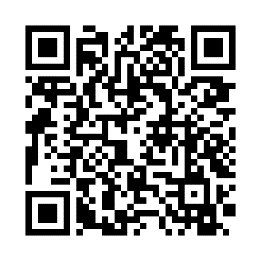 ご不明な点は、下記までお問い合わせください。例）民生委員・児童委員さんなど□警察：事件・事故　１１０番□消防：火災・救急　１１９番